МУНИЦИПАЛЬНОЕ БЮДЖЕТНОЕ ОБЩЕОБРАЗОВАТЕЛЬНОЕ УЧРЕЖДЕНИЕ«НИКОЛАЕВСКАЯ СРЕДНЯЯ ШКОЛА»_____________________________________________________________________________684032, Камчатский край, Елизовский район, п. Николаевка, ул. 40 лет Октября, 15.тел./факс: (8-415-31) 32-3-60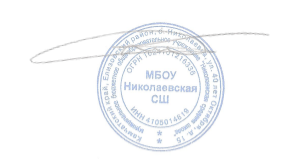 ПОЛОЖЕНИЕо Педагогическом Совете  МБОУ Николаевская СШI . Общие положения1.1. Настоящее Положение регулирует деятельность педагогического Совета МБОУ Николаевская СШ  в соответствии с Федеральным законом от 29 декабря 2012 г. № 273-ФЗ «Об образовании в Российской Федерации», Федеральными государственными образовательными стандартами, приказом Министерства образования и науки Российской Федерации от 30 августа 2013 г. № 1015 «Порядок организации и осуществления образовательной деятельности по основным общеобразовательным программам - образовательным программам начального общего, основного общего и среднего общего образования», Уставом школы.1.2. Настоящее Положение утверждается руководителем МБОУ Николаевская СШ.1.3. Педагогический Совет является коллегиальным органом, объединяющим педагогических работников школы, и создан для рассмотрения основных вопросов учебно-воспитательной работы.1.4. Каждый педагогический работник школы с момента заключения трудового договора и до прекращения его действия является членом педагогического Совета.1.5. Председателем педагогического Совета является директор МБОУ Николаевская СШ.1. Общие положения1.1. Педагогический совет МБОУ Николаевская СШ  является коллегиальным органом управления образовательной организацией.1.2.Педагогический совет школы создается с целью участия педагогического коллектива школы в реализации государственной политики в вопросах образования, совершенствования образовательного процесса в образовательной организации, внедрения в практику достижении педагогической науки и передового педагогического опыта.1.4.Педагогический совет действует на основании Федерального закона от 29 декабря 2012 г. № 273-ФЗ «Об образовании в Российской Федерации», Федеральных государственных образовательных стандартов, приказа Министерства образования и науки Российской Федерации от 30 августа 2013 г. № 1015 «Порядок организации и осуществления образовательной деятельности по основным общеобразовательным программам - образовательным программам начального общего, основного общего и среднего общего образования», Устава школы, настоящего Положения.1.5.Решения Педагогического совета являются рекомендательными для коллектива школы. Решения Педагогического совета, утвержденные приказом директора школы, являются обязательными для исполнения.1.6.Настоящее Положение принимается на педагогическом совете школы и утверждается директором Школы.2. Порядок формирования и состав педагогического совета школы2.1.В состав Педагогического совета входят: все педагогические работники школы.2.2.Директор школы входит в состав Педагогического совета школы по должности и является его председателем.2.3.Педагогический совет школы избирает из своего состава секретаря. Секретарь педсовета ведет всю документацию педсовета.2.4.С правом совещательного голоса в состав Педагогического совета школы могут входить родители (законные представители) обучающихся, обучающиеся и др. Необходимость их приглашения определяется председателем Педагогического совета школы в зависимости от повестки дня заседаний.3. Задачи и содержание работы Педагогического совета3.1. Главными задачами Педагогического совета являются:реализация государственной политики по вопросам образования;обеспечить методическое сопровождение реализации ФГОС;ориентация деятельности педагогического коллектива школы на совершенствование образовательного процесса;разработка содержания работы по общей методической теме школы;внедрение в практическую деятельность педагогических работников достижений педагогической науки и передового педагогического опыта.3.2. Педагогический совет осуществляет следующие функции:обсуждает и утверждает планы работы школы;организует работу по повышению квалификации педагогических работников, распространению передового опыта;определяет направления опытно-экспериментальной работы, заслушивает отчеты о ее ходе и дает оценку эксперименту;заслушивает информацию и отчеты педагогических работников школы, доклады представителей организаций и учреждений, взаимодействующих со школой по вопросам образования и воспитания подрастающего поколения, в том числе сообщения о проверке соблюдения санитарно-гигиенического режима школы, об охране труда, здоровья и жизни обучающихся и другие вопросы образовательной деятельности школы;принимает решение о проведении промежуточной аттестации по результатам учебного года, о допуске обучающихся к итоговой аттестации на основании Положения о государственной (итоговой) аттестации выпускников государственных, муниципальных общеобразовательных учреждений, переводе обучающихся в следующий класс или об оставлении их на повторный курс, выдаче соответствующих документов об образовании, о награждении обучающихся за успехи в обучении грамотами, похвальными листами или медалями;Педсовет утверждает:должностные инструкции работников;содержание и организационные формы дополнительных образовательных услуг;аналитические отчеты администрации школы за учебный год;образовательные программы Школы (в том числе основную образовательную программу, реализующую Федеральные государственные образовательные стандарты) основного и дополнительного образования;учебный план школы;систему оценивания результатов.4. Права и ответственность Педагогического совета.4.1. Педагогический совет имеет право:создавать временные творческие объединения с приглашением специалистов различного профиля, консультантов для выработки рекомендаций с последующим рассмотрением их на Педагогическом совете; принимать окончательное решение по спорным вопросам, входящим в его компетенцию;принимать, утверждать положения (локальные акты) с компетенцией, относящейся к объединениям по профессии;в необходимых случаях на заседания Педагогического совета школы могут приглашаться представители общественных организаций, учреждений, взаимодействующих со школой по вопросам образования, родители обучающихся, представители учреждений, участвующих в финансировании данного учреждения, и др. Необходимость их приглашения определяется председателем Педагогического совета, учредителем. Лица, приглашенные на заседание Педагогического совета, пользуются правом совещательного голоса.4.2. Педагогический совет ответственен за:соответствие принятых решений законодательству Российской Федерации об образовании, о защите прав детства;утверждение образовательных программ Школы;принятие конкретных решений по каждому рассматриваемому вопросу, с указанием ответственных лиц и сроков исполнения.4. Организация деятельности Педагогического совета.4.1.Педагогический совет работает по плану, являющемуся составной частью плана работы школы.4.2. Заседания Педагогического совета созываются, как правило, один раз в четверть, в соответствии с планом работы школы.4.3. Решения Педагогического совета принимаются большинством голосов при наличии на заседании не менее двух третей его членов. При равном количестве голосов решающим является голос председателя Педагогического совета.4.4. Организацию выполнения решений Педагогического совета осуществляет директор школы и ответственные лица, указанные в решении. Результаты этой работы сообщаются членам Педагогического совета на последующих его заседаниях.4.5. Решения Педагогического совета Школы, принятые в пределах его полномочий и в соответствии с законодательством, являются рекомендательными и приобретают силу после утверждения их приказом директора Школы.4.6. Все решения Совета своевременно доводятся до сведения всех участников образовательного процесса.5. Документация Педагогического совета5.1.Заседания Педагогического совета оформляются протокольно. В книге протоколов фиксируется ход обсуждения вопросов, выносимых на Педагогический совет, предложения и замечания членов педсовета. Протоколы подписываются председателем и секретарем совета.5.2.Протоколы о переводе обучающихся в следующий класс, о выпуске оформляются списочным составом и утверждаются приказом по школе.5.3. Нумерация протоколов ведется от начала учебного года.5.4.Книга протоколов Педагогического совета школы входит в его номенклатуру дел, хранится в учреждении постоянно и передается по акту.УТВЕРЖДАЮДиректор МБОУ Николаевская США.И. Давиденко"28" августа  2015 г.